Министерство сельского хозяйства Российской Федерации Департамент научно-технологической политики и образования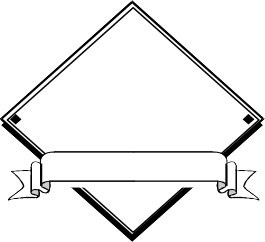 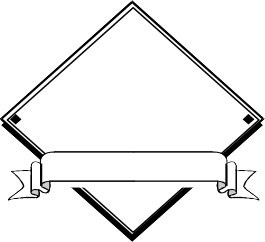 Федеральное государственное бюджетное образовательное учреждение высшего образованияКРАСНОЯРСКИЙ ГОСУДАРСТВЕННЫЙ АГРАРНЫЙУНИВЕРСИТЕТИнститут землеустройства, кадастров и природообустройстваКафедра ПриродообустройстваИНФОРМАЦИОННОЕ ПИСЬМО Международная научная конференция по проблемам рационального природообустройства и водопользования. «Современные проблемы, рационального природообустройства и водопользования»,г. КрасноярскУважаемые коллеги!Приглашаем Вас принять участие в работе Международной научной конференции «Современные проблемы, рационального природообустройства и водопользования», которая состоится 19 декабря 2023 года в г.Красноярске.Формы участия – очная, очная-online ,заочная. Сборник выйдет в электронном виде, будет размещен на сайте Красноярского ГАУ. Сборник конференции постатейно будет размещен на сайте elibrary.ru и проиндексирован в РИНЦ.Прием статей осуществляется до 11 декабря 2023 года.Программный комитет конференции:Пыжикова Н.И. – ректор Красноярского ГАУ, д-р. экон. наук, профессор, г. Красноярск, Россия;Коломейцев А.В. – проректор по науке Красноярского ГАУ, канд.биол.наук, доцент, 
г. Красноярск, Россия;Озерова М.Г. - проректор по стратегическому развитию и практико-ориентированному обучению Красноярского ГАУ, д-р. экон. наук, профессор, г. Красноярск, Россия;Оленцова Ю.А. - руководитель центра международных связей и бизнеса Красноярского ГАУ, г. Красноярск, Россия;Намхай Дамдинсурэн - директор представительства ФГБОУ Красноярский ГАУ в Монголии, г. Улан-Батор, Монголия;Дэлгэр Гарди - начальник фонда образования при минобразовании и науки, г.Улан-Батор, Монголия;Фу Цян - ректор Северо-восточного сельскохозяйственного университета, г. Харбин, КНР;Лу Тегуан - Начальник международного отдела/Директор международного института Северо-восточного сельскохозяйственного университета, г. Харбин, КНР;Чи Юн - переводчик Северо-восточного сельскохозяйственного университета, 
г. Харбин, КНР.Оргкомитет конференции:Председатель – Подлужная А.С. канд. биол. наук, и.о. директора института землеустройства, кадастров и природообустройства ФГБОУ ВО Красноярский ГАУ;Заместитель председателя – Колпакова О.П. канд. с.-х. наук, доцент, заместитель директора по научной работе ИЗКиП ФГБОУ ВО Красноярский ГАУ; Руководитель конференции – Лидяева Н.Е. – ассистент кафедры «Кадастр застроенных территорий и геоинформационные технологии» ИЗКиП ФГБОУ ВО Красноярский ГАУ. Иванова О.И. – канд. геогр. наук, доцент кафедры «Природообустройство» ИЗКиП ФГБОУ ВО Красноярский ГАУ;Рудакова Г.Д. – канд. биол. наук, доцент кафедры «Природообустройство» ИЗКиП ФГБОУ ВО Красноярский ГАУ;Гордеев И.Н. – начальник Красноярского гидрометцентра Средне Сибирсгого управления по гидрометеорологии и охране окружающей среды;Путинцев Л.А. –ведущий инженер-гидролог, ООО «ТрансСтройИнжиниринг»На конференции планируется обсудить современные проблемы рационального природообустройства, геодезического и правового сопровождения землеустроительной 
и кадастровой деятельности, оценить роль геодезии и ГИС-технологии в отраслях экономики, развития науки о земле.Секции конференции:Современные проблемы в области природообустройства, водопользования, геодезии и ГИС технологииУправление земельными ресурсами, объектами недвижимости и городскими территориямиУСЛОВИЯ УЧАСТИЯ:Для участия в работе конференции приглашаются ученые, профессорско-преподавательский состав учебных учреждений высшего и среднего образования, аспиранты и магистры в соавторстве с руководителем. Участие в конференции бесплатное. Для участия в работе конференции необходимо в срок до 11 декабря 2023г направить в оргкомитет следующие материалы:1. Текст статьи в электронном варианте в соответствии с требованиями по ее оформлению;2. Заявку на участие в конференции авторов и соавторов;3. Отчет программы ««Antiplagiat.ru»», «Text.ru», либо «etxt.ru/antiplagiat» о проверке текста на оригинальность. Оригинальность текста должна быть не ниже 70%.4. Согласие на обработку персональных данных.От каждого автора принимается не более трех статей.Заявка!!! (ОБЯЗАТЕЛЬНА), отчет Антиплагиат, согласие и текст статьи присылаются в четырех разных файлах (Иванов И.И._заявка, Иванов И.И._статья, Иванов И.И._антиплагиат Иванов И.И._согласие) на e-mail по секциям:- секции 1 – Лидяевой Наталье Евгеньевне на адрес lidyaeva2010@mail.ru;- секция 2 – Рудаковой Галине Дмитриевне на адрес gd-rudakova@yandex.ruДля магистров высших учебных заведений: все материалы отправляются руководителем (преподавателем), материалы отмагистров приниматься не будут.В теме письма указывается: Материалы для конференции.Оргкомитет оставляет за собой право конкурсного отбора участников по заявленным тезисам.В случае отклонения предоставленных работ от участия в конференции оргкомитет не сообщает причины вынесенного решения.Материалы конференции размещаются в сети Интернет на официальном сайте Красноярского ГАУ (www.kgau.ru) в разделе «Научная деятельность».ТРЕБОВАНИЯ К МАТЕРИАЛАМ КОНФЕРЕНЦИИТекст должен быть выполнен в текстовом редакторе на русском языке и сохранен в формате doc., docx. Все материалы должны быть тщательно вычитаны, публикация материалов идет в авторской редакции. Суммарный объем текста для магистров не менее 3 страниц текста, для аспирантов, молодых учёных, кандидатов наук, докторов наук, иных лиц - не менее 5 страниц, включая аннотацию и список источников. Оригинальность текста не менее 70%.Параметры текста: формат страницы А4, ориентация книжная, без проставления страниц, колонтитулов и переносов, поля 2,0см со всех сторон. Шрифт TimesNewRoman, размер 14, интервал 1,0, интервал перед и после абзаца – 0. Абзацный отступ для основной части статьи, аннотации, ключевых слов, источников из списка литературы, слов благодарностей, заголовков разделов – 1,25см (не допускается абзацный отступ с помощью клавиш «пробел» и «табуляция»). Абзацный отступ для УДК – 0. Выравнивание основного текста по ширине. Название статьи, реквизиты и аффилиации авторов, сведения на английском языке, заголовок списка литературы – размещаются по центру строки. Уплотнение интервалов запрещено. Инициалы в тексте и ссылках соединяются с фамилией с помощью «неразрывного пробела» одновременным нажатием клавиш Shift+Ctrl+Пробел: И.О. Фамилия. Автоматический перенос слов необходимо отключить.Универсальная десятичная классификация (УДК) необходима для корректного отнесения подготовленной публикации к соответствующей отрасли знаний. Код УДК необходимо определить по основному содержанию публикации. Для выбора кода УДК можно воспользоваться Справочником по УДК http://teacode.com/online/udc/.Код УДК указывается перед названием публикации, выравнивается по левому краю без абзацного отступа. После кода УДК пропускается одна строка.Название публикацииНазвание должно быть кратким (как правило, не более двух строк), четко отражать основное содержание, раскрывать сущность рассматриваемых проблем, в то же время формулировка должна привлекать внимание потенциальных читателей.Название оформляется прописными буквами полужирным начертанием, выравнивание по центру строки, в конце точка не ставится. После названия публикации пропускается одна строка.Реквизиты авторов (автора) и аффилиацияВ статье должен обязательно присутствовать полный список всех авторов. Указываются в именительном падеже:- Фамилия Имя Отчество (последнее – при наличии) - полностью, без сокращений, для обучающихся ВУЗов добавляется «студент»;- учёная степень и учёное звание (при наличии) – полностью, без сокращений; - аффилиация – полное наименование организации без указания организационно-правовой формы, город (населенный пункт) и государство, например: Красноярский государственный аграрный университет, Красноярск, Россия;- e-mail.Далее приводятся сведения о научном руководителе:- Фамилия Имя Отчество (последнее – при наличии) - полностью, без сокращений;- учёная степень и учёное звание (при наличии) – полностью, без сокращений; - аффилиация – полное наименование организации без указания организационно-правовой формы, город (населенный пункт) и государство, например: Красноярский государственный аграрный университет, Красноярск, Россия;- e-mail.Реквизиты авторов и аффилиацияоформляются без абзацного отступа, выравниваются по центру строки, в конце точка не ставится. Фамилия Имя Отчество выделяются полужирным начертанием.АннотацияПеред каждой статьей должна присутствовать краткая аннотация, в которой должны отражаться актуальность и новизна исследования, его основные полемические положения, результаты. Рекомендуемый объем аннотации 7-10 строк. Перед аннотацией пропускается одна строка.Ключевые словаПеред каждой статьей должны располагаться ключевые слова (отдельные или короткие словосочетания), отражающие основные мысли и идеи публикации, предмет, объект и результат исследования, затрагиваемые в тексте публикации понятия и категории. Рекомендуемое количество ключевых слов 5-12. Ключевые слова перечисляются через запятую. Перед ключевыми словами пропускается одна строка.Дублирование на английском языкеНазвание публикации, реквизиты и аффилиация, аннотация, ключевые слова, должны быть продублированы на английском языке. Перед дублированием на английском языке пропускается одна строка.Перевод на английский язык основных реквизитов авторов и аффилиации:Слова благодарностиЕсли в статье отражаются результаты исследований, полученные в процессе выполнения грантов или проектов, приводятся слова благодарности организациям (учреждениям), лицам, оказавшим помощь в подготовке статьи, а также сведения о грантах, финансировании подготовки статьи, о проектах и НИР, в рамках или по результатам которых подготовлена статья (пример приведен в Приложении №1). Шрифт текста благодарностей с курсивом. Перед благодарностями пропускается одна строка.Текст публикацииОформление основного текста Текст статьи публикуется в авторской редакции. Перед началом статьи пропускается одна строка. Текст публикации отражает актуальность проведения исследований, цели, задачи, объект исследований, методы исследования, краткий обзор литературных источников (состояние изученности вопроса), материалы и методы (что и как было сделано, когда и как были проанализированы полученные данные), результаты исследования, выводы.Заголовки разделов публикации (при их наличии) нумеруют арабскими цифрами сквозной нумерацией, точка в конце не ставится. Заголовок оформляется полужирным очертанием.Оформление таблиц и рисунков В тексте статьи могут быть приведены таблицы и иллюстративный материал (рисунки, фотографии, карты, графики, чертежи, схемы, диаграммы). Таблицы и иллюстративный материал размещаются в книжной ориентации 
и не должны выходить за поля. Иллюстрации должны быть выполнены на хорошем современном техническом уровне. Все детали иллюстраций должны быть четкими 
и контрастными. Не допускается наличие громоздких надписей и пояснений, загромождающих поле рисунка, использование фоновой заливки.Таблицы размещают под текстом, в котором впервые дана ссылка на них. Таблицы нумеруют арабскими цифрами сквозной нумерацией. Подписывают таблицы сверху, в конце названия точку не ставят, в подписи указывают:Таблица 1 – Название таблицы На все таблицы должны быть приведены ссылки в тексте статьи. При ссылке следует писать в круглых скобках слово «Таблица» с указанием ее номера: (Таблица 1). Иллюстрации размещают под текстом, в котором впервые дана ссылка на них. Если иллюстрация выполнена с помощью средств текстового процессора, то все составные элементы иллюстрации должны быть сгруппированы. Иллюстрацию размещают в тексте, по центру строки. Иллюстрации нумеруют арабскими цифрами сквозной нумерацией. Подписывают иллюстрации снизу, в конце названия точку не ставят, в подписи указывают:Рисунок 1 – Название рисункаНа все иллюстрации должны быть приведены ссылки в тексте статьи.  При ссылке следует писать в круглых скобках слово «Рисунок» с указанием его номера: (Рисунок 1). Подписи таблиц и рисунков размещают с абзацным отступом 1,25 см, шрифт с курсивом и полужирным начертанием.Оформление библиографических ссылокПри использовании заимствованного материала (в том числе, при проведении литературного обзора, описания методики, природно-климатических особенностей, описания сорта и т.п.) в тексте статьи необходимо выполнить ссылки на соответствующие источники. Необходимо использовать затекстовые ссылки на источники, указанные в списке литературы.  Обозначаются затекстовые ссылки квадратными скобками, в которые заключен порядковый номер источника в списке. Например: [5], где 5 – порядковый номер в списке литературы.В случае цитирования указывается страница, на которой приводится используемая или цитируемая информация. Например: [5, с. 25]. Список литературыСписок литературы должен содержать перечень пронумерованных библиографических описаний источников, использованных при подготовке статьи и выстроенных в алфавитном порядке, и размещаться в конце статьи. Список литературы оформляется в соответствии с требованиями ГОСТ Р 7.0.100-2018 «Библиографическая запись. Библиографическое описание». Список литературы должен содержать все источники, на которые автор ссылается прямо или косвенно, и не должен включать источники, о которых нет упоминаний в тексте. Список литературы является обязательной составной частью статьи. Заголовок «Список литературы» оформляется полужирным начертанием, выравнивание по центру строки. Перед списком литература пропускается одна строка.В целях дальнейшей привязки публикаций к авторам в системе цитирования важно соблюдать все требованияГОСТ Р 7.0.100-2018, в том числефамилии авторов нельзя переставлять местами, необходимо соблюдать пробелы в описании (между инициалами авторов, перед и после символов «/», «//», «:» и «;»), в названии цитируемого источника не допускать ошибок и изменение порядка слов.Примеры оформления библиографических описаний можно посмотреть 
на странице библиотеки http://www.kgau.ru/new/biblioteka/21/Статьи, оформленные не по требованиям и присланные позже 15ноября 2023 г., непринимаются!Приложение №1Пример оформления статьиУДК 630.432РАЗРАБОТКА ПРОФИЛАКТИЧЕСКИХ МЕРОПРИЯТИЙ УСТРАНЕНИЯ НЕСЧАСТНЫХ СЛУЧАЕВ В АПКИванов Иван Иванович, магистрКрасноярский государственный аграрный университет, Красноярск, Россия
e-mail: ivanov2@mail.ruНаучный руководитель: Ветрова Наталья Ивановнакандидат сельскохозяйственных наук, доцентКрасноярский государственный аграрный университет, Красноярск, Россияe-mail: vetrova@mail.ruАннотация. В статье показана зависимость качества агропромышленной продукции от укрепления технологической дисциплины, строгого соблюдения правил внутреннего распорядка трудового и охраны труда на производстве. Рассматривается повышение качества образования в ВУЗе, как одно из профилактических мероприятий по устранению травматизма в АПК. Установлена необходимость создания модели игры при разработке и проведении деловых игр на основе методов научного и системного анализа.
Ключевые слова: травматизм, охрана труда, обучение, производство, деловые игры. Исследование выполнено при финансовой поддержке РФФИ в рамках научного проекта № xxx «Название проекта».DEVELOPMENT OF PREVENTIVE EVENTS FOR ACCIDENTS IN THEAGRICULTURAL COMPLEXIvanov Ivan Ivanovich, master degree studentKrasnoyarsk State Agrarian University, Krasnoyarsk, Russiae-mail: ivanov2@mail.ruScientific supervisor: Vetrova Natalia Ivanovnacandidateof agricultural sciences, associate professorKrasnoyarsk State Agrarian University, Krasnoyarsk, Russiae-mail: vetrova@mail.ruAbstract: The article shows the dependence of the quality of agro-industrial products on strengthening technological discipline, strict compliance with the internal regulations of labor and labor protection at work. The improvement of the quality of education at the university considers as one of the preventive events to eliminate injuries in the agro-industrial complex. The need to create a game model when developing and conducting business games based on scientific and system analysis methods has been established.
Key words: injuries, agro-industrial complex, labor protection, training, production.
The study was carried out with the financial support of the Russian Foundation for Basic Research within the framework of the scientific project No. xxx «Project Name».Текст статьи. Текст статьи. Текст статьи. Текст статьи. Текст статьи. Обзор литературы [3]. Текст статьи. Текст статьи. Текст статьи. Текст статьи.Таблица 1 – Название таблицыТекст статьи. Текст статьи. Текст статьи. Текст статьи. Текст статьи. «Цитата» [2, с. 35]. Текст статьи. Текст статьи. Текст статьи. Текст статьи. Рисунок 1 – Название рисунка [6, с. 57]Текст статьи. Текст статьи. Текст статьи. Текст статьи. Текст статьи. Текст статьи. Текст статьи. Текст статьи. Текст статьи.Текст статьи. Текст статьи. Текст статьи. Текст статьи. Текст статьи. Обзор литературы [4]. Текст статьи. Текст статьи. Текст статьи. Текст статьи.Список литературы1. Белобородова, Т. Г. Оборудование для подготовки полимерных отходов к вторичной переработке / Т. Г. Белобородова. – Стерлитамак: Стерлитамакский филиал БашГУ, 2014. – 99 с. 2. Еронько, С. П. Моделирование напряженно-деформированного состояния ножей для поперечной резки тонкостенных труб / С. П. Еронько, Е. В. Ошовская, О. А. Ковалева // Инновационные перспективы Донбасса: Материалы 7-й Международной научно-практической конференции, Донецк, 24–26 мая 2021 года. Том 3. – Донецк: Донецкий национальный технический университет, 2021. – С. 57-62.3. Кишкилев, С. В. Математическая модель измельчения зернового сырья/ 
С. В. Кишкилев, В. П. Попов, Д. С. Кобылкин // Интеллект. Инновации. Инвестиции. – 2017. – № 8. – С. 67-70. 4. Крупин, А. В. Повышение эффективности функционирования центробежного измельчителя фуражного зерна: специальность 05.20.01 «Технологии и средства механизации сельского хозяйства»:автореферат диссертации на соискание ученой степени кандидата технических наук/Крупин Александр Владимирович. – Чебоксары, 2021. – 20 с. 5. Крупин, А. В. Повышение эффективности функционирования центробежного измельчителя фуражного зерна: специальность 05.20.01 «Технологии и средства механизации сельского хозяйства»: диссертация на соискание ученой степени кандидата технических наук/Крупин Александр Владимирович. – Иваново, 2021. – 148 с.6. Патент № 2747285 C1 Российская Федерация, МПК A01F 29/00, B02C 18/00. Мобильный роботизированный измельчителькорнеклубнеплодов : № 2020132889:заявл. 06.10.2020: опубл. 04.05.2021 / А. К. Мамахай, М. Е. Чаплыгин, А. И. Ряднов [и др.]; заявитель Федеральное государственное бюджетное научное учреждение «Федеральный научный агроинженерный центр ВИМ».7. Свидетельство о государственной регистрации программы для ЭВМ № 2016613880 Российская Федерация. Программа расчета траектории материальной точки ротационного рабочего органа: № 2016611230: заявл. 17.02.2016: опубл. 11.04.2016 / М. Н. Калимуллин, Р. К. Абдрахманов, Д. М. Исмагилов; заявитель федеральное государственное бюджетное образовательное учреждение высшего образования «Казанский государственный аграрный университет».8. Указ Губернатора Красноярского края от 25 октября 2022 года № 317-уг «О социально-экономических мерах поддержки лиц, принимающих участие в специальной военной операции, и членов их семей». – Текст: электронный // Красноярский край: официальный портал. – 2022. – URL: http://zakon.krskstate.ru/0/doc/89479 (дата обращения: 14.03.2023).9. Характеристика сортов томатов. Что стоит за красочной картинкой и описанием. – Текст: электронный // URL: https://dzen.ru/a/Y7T6hpvRNhnitBd0 (дата обращения: 14.03.2023).Приложение №2ЗАЯВКА УЧАСТНИКАСогласие на обработку персональных данных(оформляется на каждого автора и отправляется сканом)Контакты оргкомитета для справок и по всем организационным вопросамЛидяева Наталья Евгеньевна,e-mail: lidyaeva2010@mail.ruмагистрmaster degree studentкандидат … наукcandidate of ... sciences доктор … наукdoctor of ... sciences  доцентassociate professorпрофессорprofessorКрасноярский государственный аграрный университет, Красноярск, РоссияKrasnoyarsk State Agrarian University, Krasnoyarsk, RussiaТекстТекстТекстТекстТекстТекстФ.И.О. автора (полностью)Место работы (университет) (полностью)ДолжностьУченое звание, ученая степень (полностью)Номер секцииНазвание докладаФорма участияКонтактный телефонАдрес с индексомE – mail:Соавторы (Ф.И.О., ученое звание, ученая степень), место работы (университет, должность (полностью))e-mail соавтора (-ов)Я, ____(ФИО)________ в соответствии с п. 1 ст.9 закона РФ от 27.07. 2006 № 152 ФЗ «О персональных данных» даю ФГБОУ ВО Красноярский ГАУ, находящейся по адресу 660049, 
г. Красноярск, пр. Мира, 90 согласие на обработку моих персональных данных любым законодательно разрешенным способом. Согласие относится к обработке следующих персональных данных: Фамилия, Имя, Отчество, ученая степень, ученое звание, должность, место работы (организация), адрес электронной почты.     Я информирован(а), что обработка предоставляемых данных необходима в связи с формированием материалов Всероссийской конференции обучающихся учреждений среднего общего, среднего профессионального и высшего образования «Рациональное использование природных ресурсов в целях устойчивого развития» и их размещением на сайте Научной электронной библиотеки (E-library.ru)Дата ______________         Подпись автора ________________Я, (ФИО) безвозмездно предоставляю ФГБОУ ВО Красноярский ГАУ исключительные права на следующий результат интеллектуальной деятельности: (название доклада)                         Дата ________________     Подпись автора___________________________